Dear Parents and Students,Well, that was an interesting way to wrap-up Catholic Schools Week. Thank you all for coming to pick-up your children so quickly today.    	We have a few important dates coming up next week. Monday is the PTO meeting directly afterschool. If you plan to attend the meeting, please pick your student up as usual then sign them into one of the classrooms designated for homework or games. You will need to sign them out again after the meeting. 	Mr. Elliott emailed a Family survey to each family on Wednesday (1/30). Please take a minute to complete the survey. This is a wonderful opportunity to anonymously voice your concerns or praises for our school. These surveys are part of our re-accreditation process and will help us grow! Please complete the survey by Tuesday, February 5th. Please return Flat Stanley addresses as soon as possible so we can complete our mailings by Friday, February 8th.  	  Next Saturday, February 9th from 9 – noon, is the First Penance Workshop. This workshop is required for all students receiving the sacrament of Penance and at least one parent. Prior to the workshop, the Religious Education Office is asking all parents attending the workshop to view the following video from FORMED and come to the meeting with questions and to ready discuss. The video is in the section titled "Parents of First Communicants". https://saintpatrickparishva.formed.org Please let me know if you have any trouble opening the video. Just as a reminder, First Penance will be on March 19th.  Valentine’s Day is just around the corner! If your child is bringing in Valentines, please make sure they have one for each student in the class – we have 21 students. Have a wonderful weekend! -Mrs. Klinge          What are we learning?                          Religion: Asking Forgiveness Language Arts: Vowel Diphthongs /ou/ and /ow/; Pronouns; Writing Letters; Cause and Effect; Making and Confirming Predictions Math: Using Comparison symbols (< > =); Pictographs; Fractions; Subtracting by 4Social Studies: MappingUpcoming Dates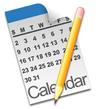 2/4 – PTO meeting 3:30 in the Parish Hall 2/5 Family Surveys due 2/8 – School Mass 9am – Join us!  - Early Dismissal 11:30am 2/9 – First Penance workshop 9am –noon Spelling wordsSpelling words can be found on SpellingCity.com under List #16 – The Day Jimmy’s Boa Ate the Wash OR on the Homework page of our class website (mrsklinge.weebly.com)